ПРОЕКТ «ПЕШИЙ ОБРАЗОВАТЕЛЬНЫЙ МАРШРУТ»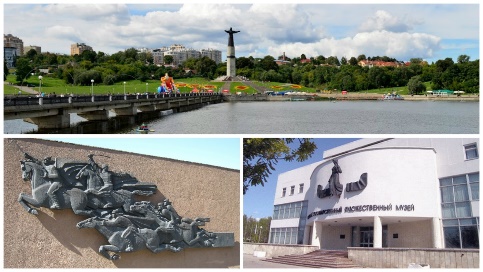 Программа рассчитана на обучающихся образовательных организаций Образовательные маршруты в период с 4 июня по 30 июня 2018 года проходят отдыхающие пришкольных лагерей общеобразовательных учрежденийдействуют 4 маршрута (с целью удобства от территориального закрепления образовательных учреждений); на каждом маршруте в исходной точке встречается группа 20 детей + 1 сопровождающий и 1 экскурсовод от образовательной организации;экскурсовод знакомит детей с историей города, достопримечательностями по заданному маршруту:продолжительность маршрута – 2 часа. Название маршрута: «Чебоксары – город Побед»Объекты маршрута:Каскадный фонтан.Музей боевой техники.Аллея Героев.Монумент Воинской Славы с Вечным огнем.Часовня памяти Святого Иоанна.Памятники воинам-интернационалистам, солдатам, погибшим в Чечне, ликвидаторам аварии на Чернобыльской АЭС.Название маршрута: «Экоград».Объекты маршрута:Студенческий сквер.Парк МАУ «Парк культуры и отдыха имени 500-летия г. Чебоксары» - «Роза мира» - памятник единению народов и культур, «Аллея поколений».Парк МАУ «Парк культуры и отдыха имени 500-летия г. Чебоксары».Парк «Роща Гузовского».Название маршрута: «Чебоксары – город возможностей»Объекты маршрута:Фонтан у микрорайона Байконур.Бюст Петра Хузангая.Дворец культуры «Салют».Площадь Победы.Стадион «Волга».Название маршрута: «Лето удивительных открытий»Объекты маршрута:Памятник «Роза любви».Бюст И.Я. Яковлева.Дорисс-парк.Памятник Николая Тесла.Регламент по участию к группам:сигнальные знаки у сопровождающих (флажки);головные уборы у всех участников;питьевая вода.